Opdracht melkvee voeding Voeding is op een melkveebedrijf erg belangrijk. Goede voeding zorgt voor gezonde koeien die optimaal melk geven. Het voer wordt afgestemd op de koe en zorgt dat er voldaan wordt aan haar behoefte aan eiwitten, vetten, energie, vitaminen en mineralen.Van nature eet een koe gras. Naast gras zijn er tegenwoordig nog veel andere producten die aan koeien gevoerd worden. De voedermiddelen kun je indelen in ruwvoer en krachtvoer. Met deze opdracht ga je kijken welke voedermiddelen op dit bedrijf gevoerd worden. Je gaat eerst zelf aan de slag. De opdrachten worden na afloop gezamenlijk besproken.Welke voedermiddelen ken je die aan koeien gevoerd worden?Bekijk het rantsoen dat voor het voerhek ligt. Dit is een gemengd rantsoen. Bepaal hoeveel een koe volgens jou op 1 dag van dit voer eet en leg dit apart. Later bekijken we hoeveel het echt is.Met behulp van de schudbox ga je de grove en kleine delen van elkaar scheiden. Volg onderstaand stappenplan: Stapel de bakjes als volgt op, nummer 1 komt onderop: Opvangbak Fijnste zeefMiddelste zeefGrove zeefNeem 200-300 gram voer. Dit is ongeveer een halve voerschep.Strooi het voer in de bovenste bak.Schud de box als volgt:5x horizontaal van voor naar achteren bewegen op een vlakke ondergrond.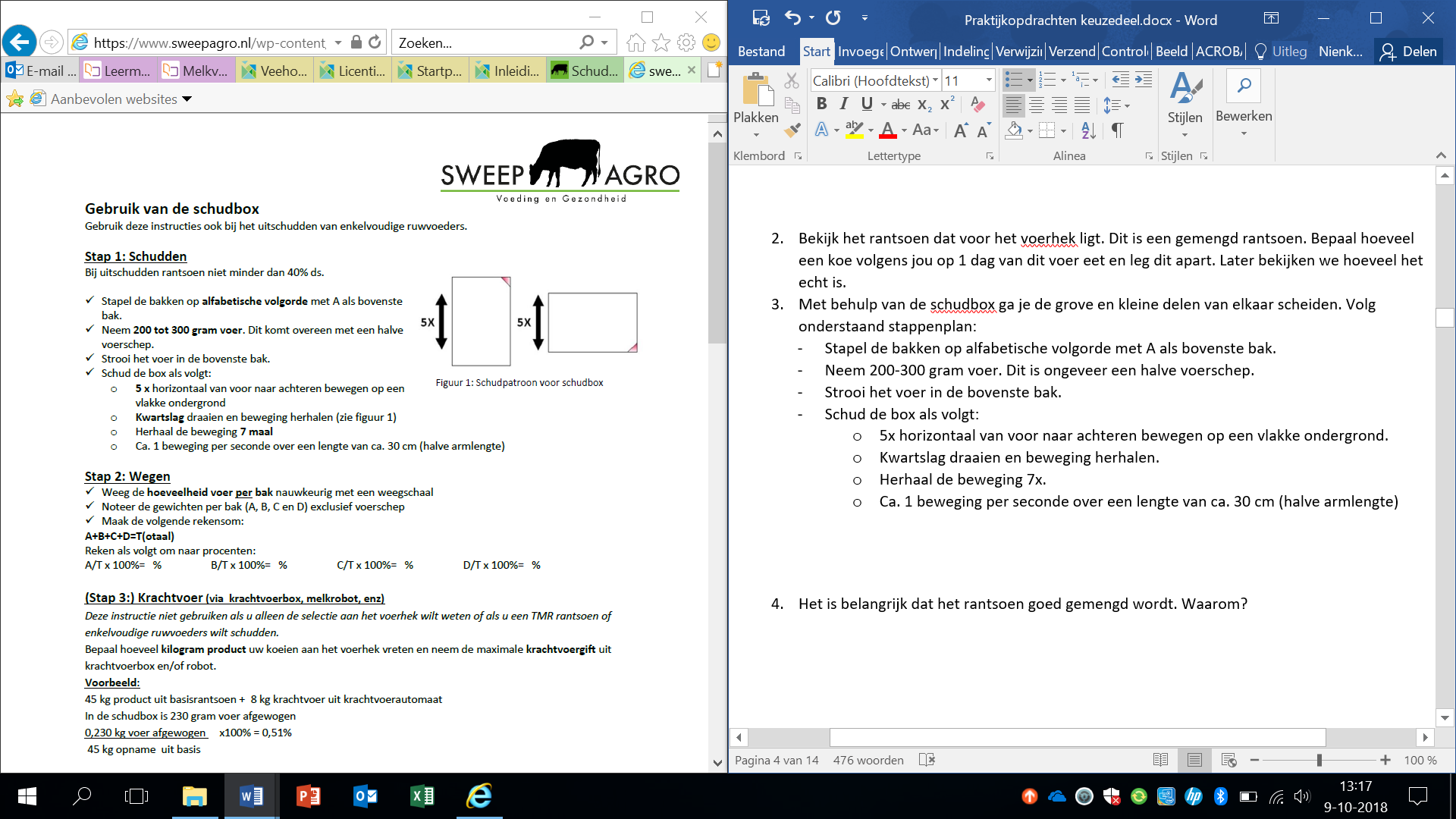 Kwartslag draaien en beweging herhalen. Zie figuur 1.Herhaal de beweging 7x.Ca. 1 beweging per seconde over een lengte van ca. 30 cm (halve armlengte)Bekijk het voer in de verschillende bakken. Welke voedermiddelen zie je? Vul de tabel in.Het is belangrijk dat het rantsoen goed gemengd wordt. Waarom?Krijgen de koeien nog ander voer dan wat je voor het voerhek ziet? Zo ja, wat?Loop nu over het bedrijf en beantwoord de volgende vragen.Hoe worden de verschillende voedermiddelen bewaard?Welke machines gebruikt de veehouder bij het voeren? Bij het rantsoen van melkvee spreken we vaak op het aantal kilogrammen droge stof. Dat is het gewicht van een voedermiddel als al het water eruit gehaald zou zijn. De droge stof vormt de basis voor de rantsoenberekeningen. Welk van de voedermiddelen die je gezien hebt, heeft volgens jou het hoogste drogestofgehalte? De veehouder geeft na afloop uitleg over het oogsten, inkuilen en het proces van voeren. VoedermiddelRuwvoer of krachtvoer?